Викторина «Я знаю правила дорожного движения» 5-11 классы1. Нарисуйте знаки на обратной стороне листаа) Движение на велосипедах запрещено б) Место остановки автобуса или троллейбуса в) Скользкая дорога2. Ответьте на вопросыС какого возраста разрешено передвигаться на велосипеде по дорогам общего пользования?_______________________________________________________________ Разрешается ли водителю мопеда движение по пешеходным дорожкам? ____________Кого мы называем "участниками дорожного движения"? _________________________Какой дорожный знак устанавливают вблизи школ? _____________________________ Какой поворот опаснее: левый или правый?_____________________________________ Какой сигнал светофора включается одновременно для всех сторон перекрестка?_____ Какой перекресток называют регулируемым?___________________________________ Кому должны подчиняться пешеходы и водители, если на перекрестке работают одновременно и светофор и регулировщик?____________________________________ Со скольки лет детям разрешено ездить на переднем сиденье автомобиля?__________ Всегда ли пассажирам нужно пристегиваться ремнями безопасности?______________ Сколько сигналов имеет пешеходный светофор?_________________________________ Нужно ли велосипедисту надевать шлем при движении по загородной дороге?______  Как велосипедист должен информировать других участников движения о намерении остановиться? ______________________________________________________________ Почему на загородных дорогах пешеходы должны двигаться навстречу движению?_____________________________________________________________________________ Как следует перейти дорогу, если ты вышел из автобуса?___________________________________________________________________________________________________Можно ли переходить дорогу наискосок? ______________________________________ Какое положение регулировщика запрещает движение всем участникам движения? ___________________________________________________________________________ 3. Решите задачиа) Представьте себе, что ты - водитель троллейбуса. На первой остановке в пустой салон вошли 5 человек. На второй остановке вошли двое и один сошел, на третьей - поднялись 4 пассажира, а двое сошли. Сколько лет водителю троллейбуса? _________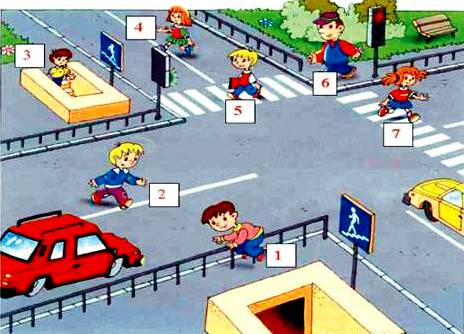 б) Мальчик ехал на велосипеде в город. Навстречу ему ехала автомашина, в которой сидело 5 женщин. Каждая из них везла по одной курице и паре валенок. Сколько живых существ ехало в город? __________4. Определите нарушителей, записав номера под рисунком